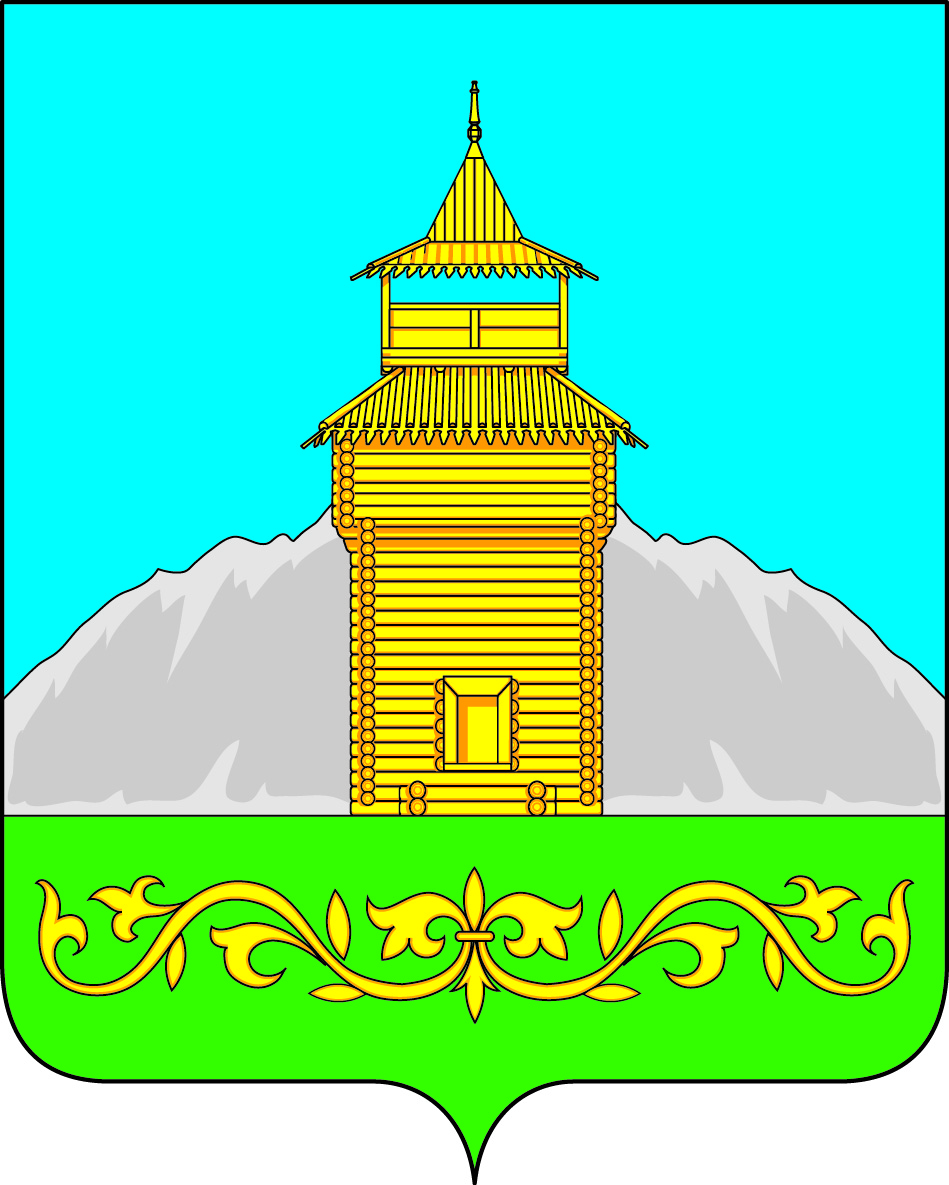 Российская ФедерацияРеспублика ХакасияТаштыпский районСовет депутатов  Таштыпского  сельсоветаР Е Ш Е Н И Е        12   сентября 2017 года           с. Таштып                              № 33О прекращении полномочий  депутатаСовета депутатов Таштыпского сельсоветапо избирательному округу № 2 Бочарова Ю. В.       В соответствии п.2, ч.6 ст. Федерального Закона РФ от 06.10.2003г. № 131-ФЗ «Об общих принципах организации местного самоуправления в РФ».  Рассмотрев заявление депутата Ю.В. Бочарова  по избирательному округу № 2Совета депутатов Таштыпского сельсовета  о снятии полномочий на основании личного заявления, в связи избранием 10 сентября 2017 года, депутатом Совета депутатов Таштыпского района, на основании п.2,ч.9 ст.31Устава муниципального образования Таштыпский сельсовет, Совет депутатов Таштыпского сельсовета, Решил:1. Прекратить  полномочия  депутата Совета депутатов Таштыпского сельсовета  с Бочарова Ю.В.  по избирательному округу № 2. 2. Контроль  за  исполнением настоящего решения возложить на комиссию по вопросам социальной политики, законности и правопорядка (А.И. Салайдинова).3. Решение Совета депутатов Таштыпского сельсовета опубликовать на сайте Таштыпского сельсовета.4.Настоящее  решение вступает в силу со дня его опубликования (обнародования).Депутат на постоянной основеСовета депутатов Таштыпского сельсовета                                    Борисовская Л.М.   